Zwart op WitDat kan je doen op deze website. https://www.ikleer.net/zwart-op-wit.htmlklik rechts onderaan op de pijl om naar de volgende oefening te gaan.Succes!Klik op het woord dat je wil oefenen. Kies voor een woord met letters die je nog niet goed kan. (bijvoorbeeld woorden met OE, IJ, UI, EU,...)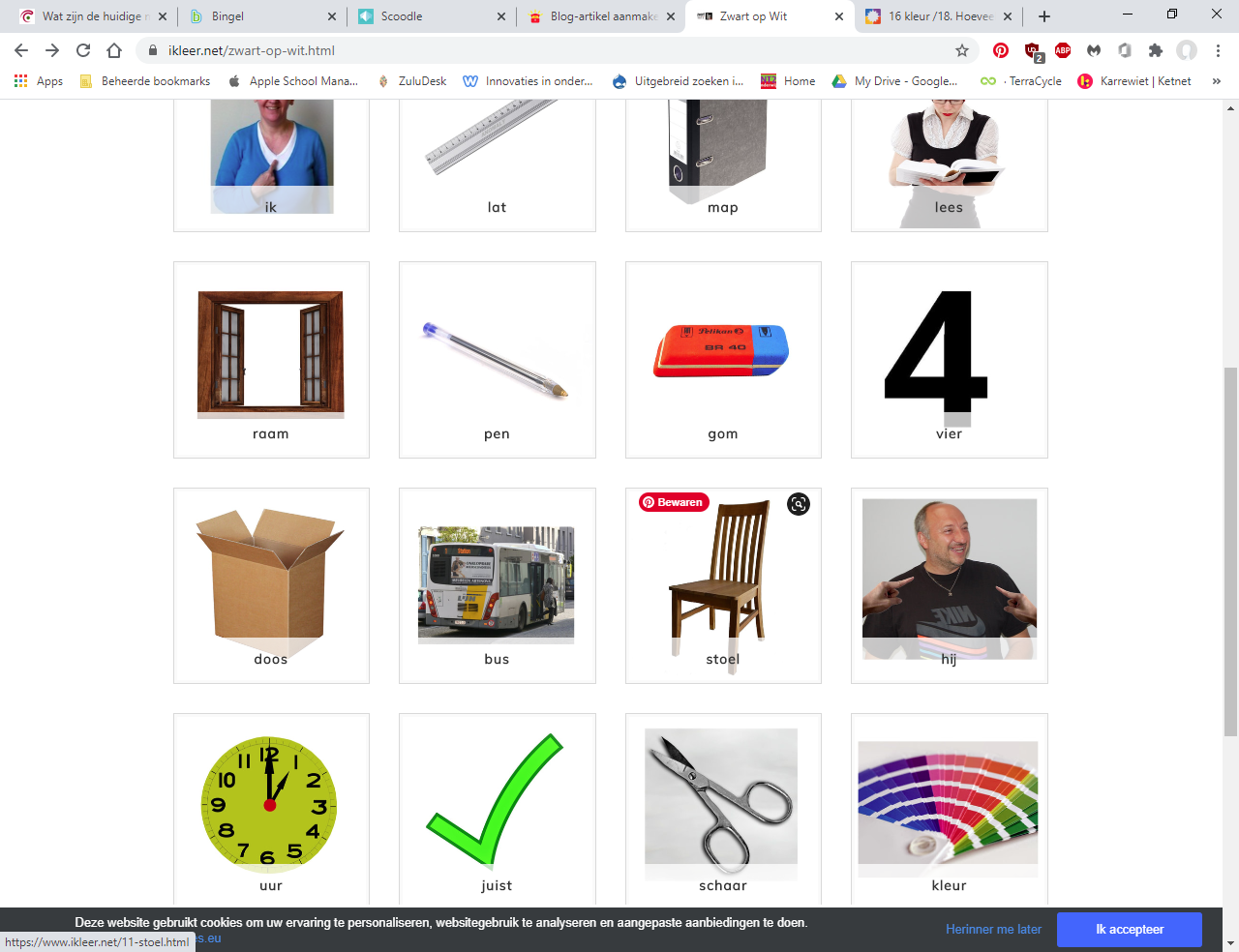 Klik op een blokje om een spelletje te spelen. 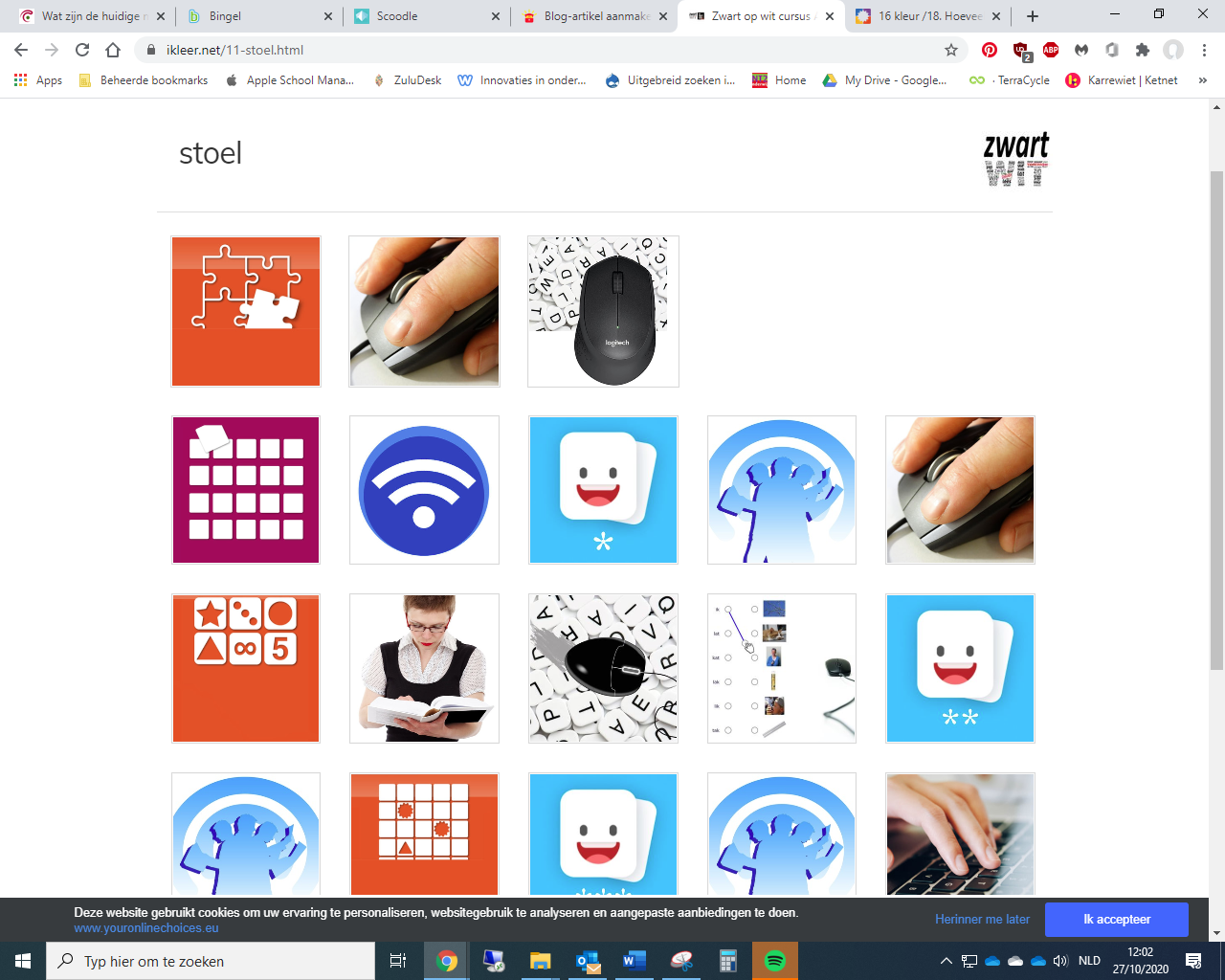 3. 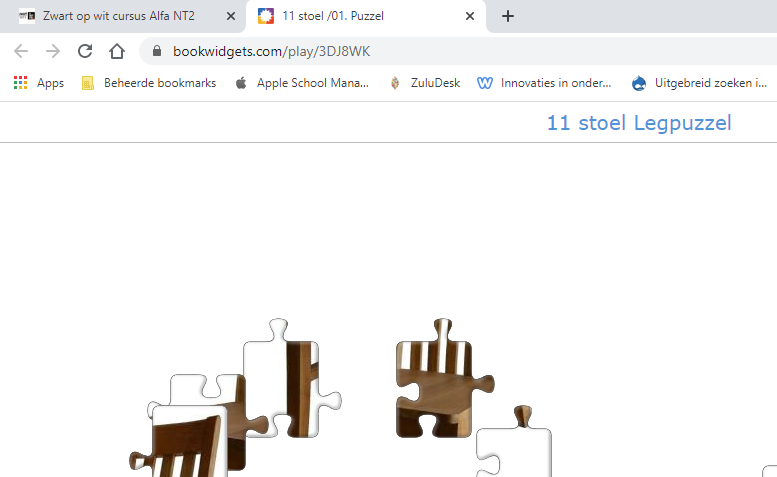 4.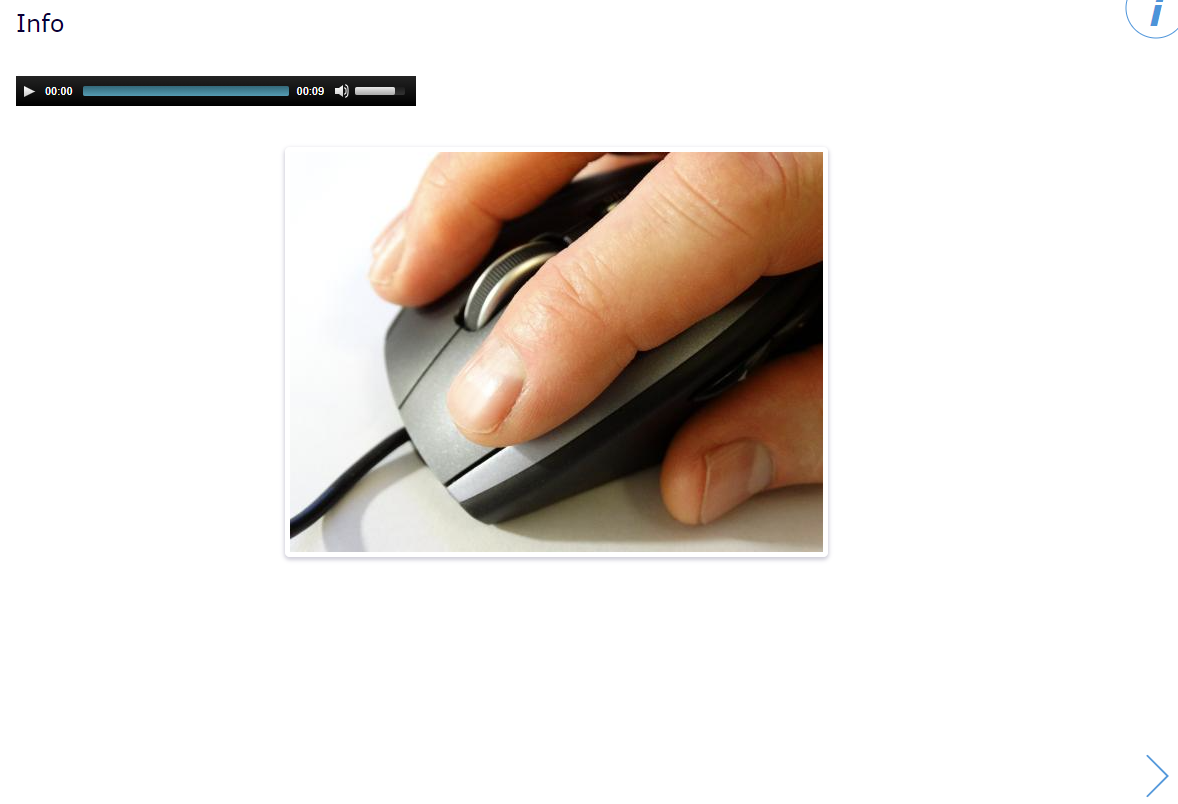 4.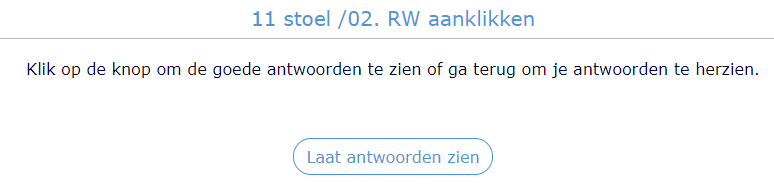 5.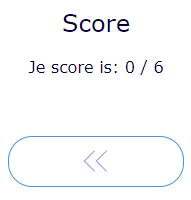 6. Wil je een ander spel spelen? Klik op het kruisje en kies een nieuw spel.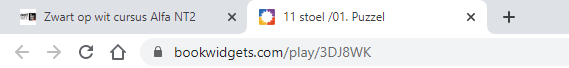 